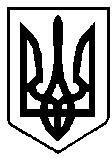 УКРАЇНАРІВНЕНСЬКА ОБЛАСТЬм. ВАРАШР О З П О Р Я Д Ж Е Н Н Яміського голови 30 грудня 2020 року                                                                      №320-рПро утворення місцевої комісії з організації заходів, пов'язаних з проведенням планової технічної інвентаризації захисних споруд цивільного захисту	З метою належної організації роботи з підготовки та проведення планової технічної інвентаризації захисних споруд цивільного захисту Вараської міської територіальної громади, як об’єктів нерухомого майна, відповідно до ст. 19  Кодексу Цивільного захисту України,  на виконання пункту 25 Порядку створення, утримання фонду захисних споруд цивільного захисту та ведення його обліку, затвердженого постановою Кабінету Міністрів України від 10 березня 2017 року № 138, керуючись наказом Міністерства України з питань надзвичайних ситуацій та у справах захисту населення від наслідків Чорнобильської катастрофи від 10.06.2009 № 390 «Про затвердження Методичних рекомендацій щодо проведення технічної інвентаризації захисних споруд цивільної оборони (цивільного захисту)» зі змінами від 13.08.2010 р. № 659 (далі - накази МНС України) та керуючись ст. 42 Закону України «Про місцеве самоврядування в Україні»:1. Утворити  місцеву інвентаризаційну комісію з організації заходів, пов’язаних з проведенням планової технічної інвентаризації захисних споруд цивільного захисту у складі згідно з додатком 1.2. Затвердити план заходів з проведення планової технічної інвентаризації захисних споруд цивільного захисту у Вараській міській територіальній громаді у 2021 році згідно з додатком 2.  3. Рекомендувати керівникам підприємств, установ та організацій, які утримують захисні споруди цивільного захисту:3.1. Провести протягом 2021 року планову технічну інвентаризацію захисних споруд цивільного захисту, які перебувають на балансі або знаходяться на території підприємства, установи та організації.3.2. Вжити заходи щодо проведення планової технічної інвентаризації захисних споруд цивільного захисту на об’єктах громади  відповідно до плану заходів.23.3. Оформити інвентаризаційні справи (технічні паспорти на захисні споруди) відповідно до вимог Інструкції про порядок проведення технічної інвентаризації об'єктів нерухомого майна, затвердженої наказом Державного комітету будівництва, архітектури та житлової політики України від 24 травня 2001 року № 127, зареєстрованого у Міністерстві юстиції України 10 липня 2001 року за № 582/5773  (зі змінами).3.4. Протягом 2021 року передбачити власні кошти на проведення планової технічної інвентаризації захисних споруд цивільного захисту, як об’єктів нерухомого майна, що перебувають у сфері управління.3.5. Провести роботу щодо оформлення документів на зняття з обліку захисних споруд цивільного захисту, які зруйновані, затоплені та які неможливо відновити та використовувати за призначенням відповідно до Вимог щодо визначення критеріїв неможливості подальшого утримання та експлуатації захисних споруд цивільного захисту, оформлення документів, що підтверджують таку неможливість, які затверджено наказом Міністерства внутрішніх справ України від 09 липня 2018 року № 579 та зареєстровано в Міністерстві юстиції України 30 липня 2018 року за № 879/32331.3.6. Про результати проведення планової технічної інвентаризації захисних споруд інформувати виконавчий комітет Вараської міської ради  через відділ з питань надзвичайних ситуацій та цивільного захисту населення  щокварталу не пізніше, ніж до 25 числа останнього місяця кварталу (майдан Незалежності,1 кабінет 207 та на електронну адресу: kuzn.ns.rada@gmail.com.4. Відділу з питань надзвичайних ситуацій та цивільного захисту населення виконавчого комітету  Вараської міської ради:4.1. Надавати методичну допомогу об’єктовим комісіям з проведення планової технічної інвентаризації захисних споруд цивільного захисту в оформленні звітних документів, приймати участь в їх комплексних перевірках, у межах компетенції.4.2. Проводити роз’яснювальну роботу з власниками та балансоутримувачами захисних споруд цивільного захисту державної та приватної форми власності щодо необхідності проведення технічної інвентаризації.4.3.  Забезпечити ведення обліку захисних споруд цивільного захисту та найпростіших укриттів всіх форм власності розташованих на території Вараської міської територіальної громади.5.  Контроль за виконанням цього розпорядження залишаю за собою.Міський голова                                                           Олександр МЕНЗУЛ             Додаток 1                                                                до розпорядження міського голови                                                                          30 грудня 2020  року №320-рСклад
місцевої  інвентаризаційної комісії з проведення планової технічної інвентаризації захисних споруд цивільного захистуХОНДОКА Роман Володимирович - заступник міського голови з питань діяльності виконавчих органів ради, голова комісії;                                                                 МІЗЮК  Ірина Григорівна - начальник відділу з питань надзвичайних ситуацій та цивільного захисту населення виконавчого комітету Вараської міської ради, заступник голови комісії;ГАВРИШКЕВИЧ Віта Сергіївна - головний спеціаліст відділу з питань надзвичайних ситуацій та цивільного захисту населення виконавчого комітету Вараської міської ради, секретар комісії;Члени комісії:КОЛЕСІНСЬКА Наталія Петрівна - в.о. начальника управління містобудування, архітектури та капітального будівництва виконавчого комітету Вараської міської ради;КЕЛЛЕР Віктор Георгійович - директор КП «Бюро технічної інвентаризації» м. Вараш;САВЧЕНКО Ірина Іванівна  - начальник відділу майна комунальної власності міста виконавчого комітету Вараської міської ради;ШЕВЧУК Ігор Геннадійович - провідний інспектор Вараського міського сектору  Головного Управління  Державної служби з надзвичайних ситуацій України в Рівненській області, капітан служби цивільного захисту (за згодою).ЮСИН Олена Дмитрівна -  головний спеціаліст відділу фінансово-господарського забезпечення виконавчого комітету Вараської міської радиКеруючий справами виконавчого комітету                                                              Сергій ДЕНЕГАДодаток 2                                                                  до розпорядження міського голови                                                                          30 грудня 2020  року  №320-рПЛАН
заходів з проведення планової технічної інвентаризації захисних споруд
цивільного захисту у Вараській міській територіальній громаді в 2021 роціКеруючий справами виконавчого комітету                                                              Сергій ДЕНЕГА№з/пНайменування заходуВідповідальний виконавецьТермін виконання12341.Утворення об’єктових інвентаризаційних комісійВідділ з питань надзвичайних ситуацій та цивільного захисту населення виконавчого комітету Вараської  міської ради, підприємства, установи та організації - власники та балансоутримувачі ЗС ЦЗдо 25.01.20212.Укладання з ліцензованими організаціями  договорів про виготовлення технічної документації на ЗС ЦЗВласники та балансоутримувачі ЗС ЦЗпротягом проведення інвентаризації3.Проведення  відповідних обстежень та оформлення необхідних технічних документів на кожну ЗС ЦЗЛіцензовані організації з проведення технічної інвентаризаціїпротягом проведення інвентаризації4.Оновлення, на міському рівні, облікових документів по ЗС ЦЗВідділ з питань надзвичайних ситуацій та цивільного захисту населення виконавчого комітету Вараської  міської ради, власники та балансоутримувачі ЗС ЦЗдо 25.12.20215.Узагальнення матеріалів технічної інвентаризації об’єктовими інвентаризацій-ними комісіями та надання їх до  інвентаризаційної комісії Місцева інвентаризаційна комісіядо 25.12.20216.Підготовка та надання матеріалів з технічної інвентаризації ЗС ЦЗ до відділу з питань надзвичайних ситуацій та цивільного захисту населення Рівненської обласної державної адміністраціїМісцева інвентаризаційна комісіядо 28.12.2021